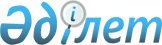 Об утверждении перечня открытых данных, размещаемых на интернет-портале открытых данных
					
			Утративший силу
			
			
		
					Постановление акимата города Астаны от 26 декабря 2018 года № 07-2059. Зарегистрировано Департаментом юстиции города Астаны 28 декабря 2018 года № 1196. Утратило силу постановлением акимата города Нур-Султана от 29 декабря 2021 года № 504-4720.
      Сноска. Утратило силу постановлением акимата города Нур-Султана от 29.12.2021 № 504-4720 (вводится в действие со дня его первого официального опубликования).
      В соответствии с пунктом 1 статьи 37 Закона Республики Казахстан от 23 января 2001 года "О местном государственном управлении и самоуправлении в Республике Казахстан", пунктом 15 статьи 10 Закона Республики Казахстан от 24 ноября 2015 года "Об информатизации", акимат города Астаны ПОСТАНОВЛЯЕТ:
      1. Утвердить прилагаемый перечень открытых данных, размещаемых на интернет-портале открытых данных.
      2. Руководителю Государственного учреждения "Аппарат акима города Астаны" в установленном законодательством Республики Казахстан порядке обеспечить:
      1) государственную регистрацию настоящего постановления в территориальном органе юстиции;
      2) направление копии настоящего постановления в течение десяти календарных дней со дня государственной регистрации в бумажном и электронном виде на казахском и русском языках в Республиканское государственное предприятие на праве хозяйственного ведения "Республиканский центр правовой информации Министерства юстиции Республики Казахстан" для официального опубликования и включения в Эталонный контрольный банк нормативных правовых актов Республики Казахстан;
      3) в течение десяти календарных дней после государственной регистрации настоящего постановления направление его копии для официального опубликования в периодических печатных изданиях, распространяемых на территории города Астаны;
      4) размещение настоящего постановления на интернет-ресурсе акимата города Астаны после его официального опубликования;
      5) в течение десяти рабочих дней после государственной регистрации настоящего постановления представление в территориальный орган юстиции сведений об исполнении мероприятий, предусмотренных подпунктами 1), 2), 3) и 4) настоящего пункта.
      3. Признать утратившим силу постановление акимата города Астаны от 17 июня 2016 года № 15-1292 "Об утверждении перечня открытых данных, размещаемых на интернет-портале открытых данных" (зарегистрировано Департаментом юстиции города Астаны Министерства юстиции Республики Казахстан" 28 июля 2016 года № 1041).
      4. Настоящее постановление вступает в силу со дня государственной регистрации в органах юстиции и вводится в действие по истечении десяти календарных дней после дня его первого официального опубликования.
      СОГЛАСОВАНОМинистр информации икоммуникаций Республики Казахстан______________Д. Абаев"____" _____________2018 года Перечень открытых данных, размещаемых на интернет-портале открытых данных
      Примечание: расшифровка аббревиатур:
      АРМ – автоматизированное рабочее место Аппараты акимов районов города Астаны – государственные учреждения "Аппарат акима района "Алматы" города Астаны", "Аппарат акима района "Байқоңыр" города Астаны", "Аппарат акима района "Есиль" города Астаны", "Аппарат акима района "Сарырака" города Астаны"
      ГУ – государственное учреждение
					© 2012. РГП на ПХВ «Институт законодательства и правовой информации Республики Казахстан» Министерства юстиции Республики Казахстан
				
      Акимгорода Астаны 

Б. Султанов
Утвержден
постановлением акимата
города Астаны
от 26 декабря 2018 года № 07-2059
№ п/п
Наименование набора открытых данных
Период актуализации
Срок представления
Источник
Ответственные за исполнение
1
2
3
4
5
6
1. О государственном органе
1. О государственном органе
1. О государственном органе
1. О государственном органе
1. О государственном органе
1. О государственном органе
1.
Аппараты акимов районов города Астаны
ежегодно
до 1 декабря
АРМ*
Отдел цифровизации и контроля за соблюдением качества предоставления государственных услуг ГУ "Аппарат акима города Астаны"
2.
Структурные подразделения акимата города Астаны
ежегодно
до 1 декабря
АРМ
Государственно-правовой отдел ГУ "Аппарат акима города Астаны"
3.
Подведомственные предприятия акимата города Астаны
ежегодно
до 1 декабря
АРМ
Структурные подразделения акимата города Астаны
4.
Государственные услуги, оказываемые структурными подразделениями акимата города Астаны
ежегодно
до 1 декабря
АРМ
ГУ "Аппарат акима города Астаны"
5.
Лицензии и разрешительные документы, выдаваемые структурными подразделениями акимата города Астаны
ежегодно
до 1 декабря
АРМ
Структурные подразделения акимата города Астаны, ответственные за выдачу лицензий и разрешительных документов
6.
Сведения о вакансиях акимата города Астаны
по мере необходимости
до 1 декабря
АРМ
Государственные учреждения
7.
График проведения отчетных встреч акима города Астаны
ежегодно
до 1 декабря
АРМ
Отдел организационно-контрольной работы ГУ "Аппарат акима города Астаны"
8.
График приема физических и юридических лиц руководством акимата города Астаны
ежегодно
до 1 декабря
АРМ
Отдел документационного обеспечения – канцелярия ГУ "Аппарат акима города Астаны"
9.
Статистические данные по обращениям граждан Республики Казахстан, поступающим на имя руководства акимата города Астаны
ежемесячно
к 1 числу каждого месяца
АРМ
Отдел документационного обеспечения – канцелярия ГУ "Аппарат акима города Астаны"
10.
Перечень документов о сотрудничестве, заключенных акиматом города Астаны
ежегодно
до 1 декабря
АРМ
ГУ "Аппарат акима города Астаны"
2. Коммуникации
2. Коммуникации
2. Коммуникации
2. Коммуникации
2. Коммуникации
2. Коммуникации
11.
Объекты энергоснабжения города Астаны
ежегодно
до 1 декабря
АРМ
ГУ "Управление топливно-энергетического комплекса и коммунального хозяйства города Астаны"
12.
Объекты связи и телефонизации города Астаны
ежегодно
до 1 декабря
АРМ
ГУ "Управление по инвестициям и развитию предпринимательства города Астаны"
13.
Объекты газоснабжения города Астаны
ежегодно
до 1 декабря
АРМ
ГУ "Управление топливно-энергетического комплекса и коммунального хозяйства города Астаны"
14.
Объекты водоснабжения города Астаны
ежегодно
до 1 декабря
АРМ
ГУ "Управление топливно-энергетического комплекса и коммунального хозяйства города Астаны"
15.
Объекты водоотведения города Астаны
ежегодно
до 1 декабря
АРМ
ГУ "Управление топливно-энергетического комплекса и коммунального хозяйства города Астаны"
16.
Объекты вывоза мусора акимата города Астаны
ежегодно
до 1 декабря
АРМ
ГУ "Управление топливно-энергетического комплекса и коммунального хозяйства города Астаны"
17.
Кооперативы собственников квартир (КСК) города Астаны
ежегодно
до 1 декабря
АРМ
ГУ "Управление строительства и жилищной политики города Астаны"
18.
Тарифы на природный газ по городу Астане
ежегодно
до 1 декабря
АРМ
ГУ "Управление топливно-энергетического комплекса и коммунального хозяйства города Астаны"
19.
Тарифы на электроснабжение по городу Астане
ежегодно
до 1 декабря
АРМ
ГУ "Управление топливно-энергетического комплекса и коммунального хозяйства города Астаны"
20.
Тарифы на теплоснабжение по городу Астане
ежегодно
до 1 декабря
АРМ
ГУ "Управление топливно-энергетического комплекса и коммунального хозяйства города Астаны"
21.
Тарифы на водоснабжение и водоотведение по городу Астане
ежегодно
до 1 декабря
АРМ
ГУ "Управление топливно-энергетического комплекса и коммунального хозяйства города Астаны"
22.
Тарифы на вывоз мусора по городу Астане
ежегодно
до 1 декабря
АРМ
ГУ "Управление охраны окружающей среды и природопользования города Астаны"
3. Транспорт
3. Транспорт
3. Транспорт
3. Транспорт
3. Транспорт
3. Транспорт
23.
Автовокзалы, автостанции и пункты обслуживания пассажиров города Астаны
ежегодно
до 1 декабря
АРМ
ГУ "Управление транспорта и развития дорожно-транспортной инфраструктуры города Астаны"
24.
Железнодорожные вокзалы города Астаны
ежегодно
до 1 декабря
АРМ
ГУ "Управление транспорта и развития дорожно-транспортной инфраструктуры города Астаны"
25.
Аэропорты города Астаны
ежегодно
до 1 декабря
АРМ
ГУ "Управление транспорта и развития дорожно-транспортной инфраструктуры города Астаны"
26.
Маршруты железнодорожного транспорта города Астаны
ежегодно
до 1 декабря
АРМ
ГУ "Управление транспорта и развития дорожно-транспортной инфраструктуры города Астаны"
27.
Маршруты авиатранспорта города Астаны
ежегодно
до 1 декабря
АРМ
ГУ "Управление транспорта и развития дорожно-транспортной инфраструктуры города Астаны"
28.
Автопарки города Астаны
ежегодно
до 1 декабря
АРМ
ГУ "Управление транспорта и развития дорожно-транспортной инфраструктуры города Астаны"
29.
Городские автобусные маршруты города Астаны
ежегодно
до 1 декабря
АРМ
ГУ "Управление транспорта и развития дорожно-транспортной инфраструктуры города Астаны"
4. Дорога
4. Дорога
4. Дорога
4. Дорога
4. Дорога
4. Дорога
30.
Объекты строительства дорог города Астаны
ежегодно
до 1 декабря
АРМ
ГУ "Управление транспорта и развития дорожно-транспортной инфраструктуры города Астаны"
31.
Объекты ремонта дорог города Астаны
ежегодно
до 1 декабря
АРМ
ГУ "Управление транспорта и развития дорожно-транспортной инфраструктуры города Астаны"
32.
Объекты благоустройства дорог города Астаны
ежегодно
до 1 декабря
АРМ
Аппараты акимов районов города Астаны
33.
Пешеходные переходы города Астаны
ежегодно
до 1 декабря
АРМ
ГУ "Управление транспорта и развития дорожно-транспортной инфраструктуры города Астаны"
34.
Автоматические заправочные станции города Астаны
ежегодно
до 1 декабря
АРМ
ГУ "Управление транспорта и развития дорожно-транспортной инфраструктуры города Астаны"
35.
Список автомобильных газозаправочных станций
ежегодно
до 1 декабря
АРМ
ГУ "Управление транспорта и развития дорожно-транспортной инфраструктуры города Астаны"
36.
Камеры фото- и видеофиксации города Астаны
ежегодно
до 1 декабря
АРМ
ГУ "Управление транспорта и развития дорожно-транспортной инфраструктуры города Астаны"
5. Социальное обеспечение
5. Социальное обеспечение
5. Социальное обеспечение
5. Социальное обеспечение
5. Социальное обеспечение
5. Социальное обеспечение
37.
Дома престарелых города Астаны
ежегодно
до 1 декабря
АРМ
ГУ "Управление занятости и социальной защиты города Астаны"
38.
Дома инвалидов города Астаны
ежегодно
до 1 декабря
АРМ
ГУ "Управление занятости и социальной защиты города Астаны"
39.
Дома ветеранов города Астаны
ежегодно
до 1 декабря
АРМ
ГУ "Управление занятости и социальной защиты города Астаны"
40.
Детские дома города Астаны
ежегодно
до 1 декабря
АРМ
ГУ "Управление занятости и социальной защиты города Астаны"
41.
Статистика по получателям адресной социальной помощи города Астаны
ежеквартально
к 10 числу после отчетного периода
АРМ
ГУ "Управление занятости и социальной защиты города Астаны"
42.
Статистика по получателям пособий на детей до 18 лет города Астаны
ежеквартально
к 10 числу после отчетного периода
АРМ
ГУ "Управление занятости и социальной защиты города Астаны"
43.
Статистика по получателям жилищной помощи города Астаны
ежеквартально
к 10 числу после отчетного периода
АРМ
ГУ "Управление занятости и социальной защиты города Астаны"
44.
Статистика по получателям возмещения затрат на обучение на дому детей- инвалидов города Астаны
ежеквартально
к 10 числу после отчетного периода
АРМ
ГУ "Управление занятости и социальной защиты города Астаны"
45.
Список граждан города Астаны, состоящих на учете нуждающихся в жилье
ежеквартально
к 10 числу после отчетного периода
АРМ
ГУ "Управление занятости и социальной защиты города Астаны"
46.
Список граждан города Астаны, состоящих на учете нуждающихся в жилье из коммунального жилищного фонда, очередность которых перенесена с момента появления
ежеквартально
к 10 числу после отчетного периода
АРМ
ГУ "Управление занятости и социальной защиты города Астаны"
47.
Список граждан города Астаны, получивших жилье из коммунального жилищного фонда
ежеквартально
к 10 числу после отчетного периода
АРМ
ГУ "Управление занятости и социальной защиты города Астаны"
48.
Перечень социальных магазинов и ларьков города Астаны
ежегодно
до 1 декабря
АРМ
ГУ "Управление по инвестициям и развитию предпринимательства города Астаны"
49.
Перечень крупных супермаркетов и рынков города Астаны
ежегодно
до 1 декабря
АРМ
ГУ "Управление по инвестициям и развитию предпринимательства города Астаны"
6. Трудоустройство и занятость
6. Трудоустройство и занятость
6. Трудоустройство и занятость
6. Трудоустройство и занятость
6. Трудоустройство и занятость
6. Трудоустройство и занятость
50.
Статистика участников Программы "Дорожная карта занятости 2020" города Астаны
ежеквартально
к 10 числу после отчетного периода
АРМ
ГУ "Управление занятости и социальной защиты города Астаны"
51.
Статистика безработных города Астаны, обратившихся в ГУ "Центр занятости населения акимата города Астаны"
ежеквартально
к 10 числу после отчетного периода
АРМ
ГУ "Управление занятости и социальной защиты города Астаны"
52.
Статистика проведения ярмарок вакансий по городу Астане
ежеквартально
к 10 числу после отчетного периода
АРМ
ГУ "Управление занятости и социальной защиты города Астаны"
7. Предпринимательство и торговля
7. Предпринимательство и торговля
7. Предпринимательство и торговля
7. Предпринимательство и торговля
7. Предпринимательство и торговля
7. Предпринимательство и торговля
53.
Численность занятых в малом и среднем предпринимательстве города Астаны
ежеквартально
к 10 числу после отчетного периода
АРМ
ГУ "Управление по инвестициям и развитию предпринимательства города Астаны"
54.
Предприятия товаропроизводителей города Астаны
ежегодно
до 1 декабря
АРМ
ГУ "Управление по инвестициям и развитию предпринимательства города Астаны"
55.
Организации по поддержке предпринимательства города Астаны
ежеквартально
к 10 числу после отчетного периода
АРМ
ГУ "Управление по инвестициям и развитию предпринимательства города Астаны"
56.
Информация о субсидируемых проектах в рамках Единой программы поддержки и развития бизнеса "Дорожная карта бизнеса 2020"
по мере необходимости
до 1 декабря
АРМ
ГУ "Управление по инвестициям и развитию предпринимательства города Астаны"
57.
Перечень зарегистрированных юридических лиц малых и средних предприятий (объекты малого и среднего бизнеса)
ежегодно
до 1 декабря
АРМ
ГУ "Управление по инвестициям и развитию предпринимательства города Астаны"
58.
Объем производства товаров, работ и услуг, произведенных субъектами малого и среднего предпринимательства города Астаны
ежегодно
до 1 декабря
АРМ
ГУ "Управление по инвестициям и развитию предпринимательства города Астаны"
59.
Микрокредиты, выданные микрокредитными организациями города Астаны в разрезе государственных программ
ежегодно
до 1 декабря
АРМ
ГУ "Управление по инвестициям и развитию предпринимательства города Астаны"
60.
Объем производства продуктов питания в городе Астане
ежегодно
до 1 декабря
АРМ
ГУ "Управление по инвестициям и развитию предпринимательства города Астаны"
61.
Список недобросовестных объектов общественного питания города Астаны
ежегодно
до 1 декабря
АРМ
ГУ "Управление по инвестициям и развитию предпринимательства города Астаны"
62.
Социально-значимые продовольственные товары (продукты питания) города Астаны, входящие в продовольственную корзину
ежегодно
до 1 декабря
АРМ
ГУ "Управление по инвестициям и развитию предпринимательства города Астаны"
63.
Финансовые институты города Астаны
ежегодно
до 1 декабря
АРМ
ГУ "Управление по инвестициям и развитию предпринимательства города Астаны"
64.
Свободные земельные участки в городе Астане
ежегодно
до 1 декабря
АРМ
ГУ "Управление архитектуры, градостроительства и земельных отношений города Астаны"
65.
Перечень предприятий города Астаны с участием иностранных инвестиций
ежегодно
до 1 декабря
АРМ
ГУ "Управление по инвестициям и развитию предпринимательства города Астаны"
66.
Информация о реализованных инвестиционных проектах по городу Астане
ежегодно
до 1 декабря
АРМ
ГУ "Управление по инвестициям и развитию предпринимательства города Астаны"
67.
Информация об импорте города Астаны
ежегодно
до 1 декабря
АРМ
ГУ "Управление по инвестициям и развитию предпринимательства города Астаны"
8. Здравоохранение
8. Здравоохранение
8. Здравоохранение
8. Здравоохранение
8. Здравоохранение
8. Здравоохранение
68.
Больницы города Астаны
ежегодно
до 1 декабря
АРМ
ГУ "Управление общественного здравоохранения города Астаны"
69.
Поликлиники города Астаны
ежегодно
до 1 декабря
АРМ
ГУ "Управление общественного здравоохранения города Астаны"
70.
Диспансеры города Астаны
ежегодно
до 1 декабря
АРМ
ГУ "Управление общественного здравоохранения города Астаны"
71.
Родильные дома города Астаны
ежегодно
до 1 декабря
АРМ
ГУ "Управление общественного здравоохранения города Астаны"
72.
Аптеки города Астаны
ежегодно
до 1 декабря
АРМ
ГУ "Управление общественного здравоохранения города Астаны"
73.
Стоматологические кабинеты города Астаны
ежегодно
до 1 декабря
АРМ
ГУ "Управление общественного здравоохранения города Астаны"
74.
Фельдшерско-акушерские пункты города Астаны
ежегодно
до 1 декабря
АРМ
ГУ "Управление общественного здравоохранения города Астаны"
9. Образование
9. Образование
9. Образование
9. Образование
9. Образование
9. Образование
75.
Школы города Астаны
ежегодно
до 1 декабря
АРМ
ГУ "Управление образования города Астаны"
76.
Детские сады города Астаны
ежегодно
до 1 декабря
АРМ
ГУ "Управление образования города Астаны"
77.
Специальные и интернатные организации города Астаны
ежегодно
до 1 декабря
АРМ
ГУ "Управление образования города Астаны"
78.
Учреждения технического и профессионального образования (колледжи) города Астаны
ежегодно
до 1 декабря
АРМ
ГУ "Управление образования города Астаны"
79.
Организации дополнительного образования города Астаны
ежегодно
до 1 декабря
АРМ
ГУ "Управление образования города Астаны"
9. Молодежная политика
9. Молодежная политика
9. Молодежная политика
9. Молодежная политика
9. Молодежная политика
9. Молодежная политика
80.
Молодежные организации города Астаны
ежегодно
до 1 декабря
АРМ
ГУ "Управление по делам общественного развития города Астаны"
81.
Перечень высших учебных заведений города Астаны
ежегодно
до 1 декабря
АРМ
ГУ "Управление по делам общественного развития города Астаны"
82.
Статистика высших учебных заведений города Астаны
ежегодно
до 1 декабря
АРМ
ГУ "Управление по делам общественного развития города Астаны"
11. Культура
11. Культура
11. Культура
11. Культура
11. Культура
11. Культура
83.
Учреждения культуры (дворцы/дома культуры, цирк) города Астаны
ежегодно
до 1 декабря
АРМ
ГУ "Управление культуры и спорта города Астаны"
84.
Парки города Астаны
ежегодно
до 1 декабря
АРМ
ГУ "Управление культуры и спорта города Астаны"
85.
Музеи города Астаны
ежегодно
до 1 декабря
АРМ
ГУ "Управление культуры и спорта города Астаны"
86.
Библиотеки города Астаны
ежегодно
до 1 декабря
АРМ
ГУ "Управление культуры и спорта города Астаны"
87.
Театры города Астаны
ежегодно
до 1 декабря
АРМ
ГУ "Управление культуры и спорта города Астаны"
88.
Памятники истории и культуры города Астаны
ежегодно
до 1 декабря
АРМ
ГУ "Управление культуры и спорта города Астаны"
89.
Перечень запланированных культурных мероприятий города Астаны
ежемесячно
к 10 числу после отчетного периода
АРМ
ГУ "Управление культуры и спорта города Астаны"
90.
Достопримечательности города Астаны
ежегодно
до 1 декабря
АРМ
ГУ "Управление культуры и спорта города Астаны"
91.
Кинотеатры города Астаны
ежегодно
до 1 декабря
АРМ
ГУ "Управление культуры и спорта города Астаны"
12. Физическая культура и спорт
12. Физическая культура и спорт
12. Физическая культура и спорт
12. Физическая культура и спорт
12. Физическая культура и спорт
12. Физическая культура и спорт
92.
Спортивные объекты (комплексы, стадионы) города Астаны
ежегодно
до 1 декабря
АРМ
ГУ "Управление культуры и спорта города Астаны"
93.
Спортивные школы города Астаны
ежегодно
до 1 декабря
АРМ
ГУ "Управление культуры и спорта города Астаны"
94.
Проведение и участие на учебно-тренировочных сборах и соревнованиях спортсменов города Астаны
ежемесячно
до 1 числа каждого месяца
АРМ
ГУ "Управление культуры и спорта города Астаны"
95.
Спортивные частные организации города Астаны
ежегодно
до 1 декабря
АРМ
ГУ "Управление культуры и спорта города Астаны"
13. Туризм
13. Туризм
13. Туризм
13. Туризм
13. Туризм
13. Туризм
96.
Зоны отдыха города Астаны
ежегодно
до 1 декабря
АРМ
ГУ "Управление занятости и социальной защиты города Астаны"
97.
Гостиницы города Астаны
ежегодно
до 1 декабря
АРМ
ГУ "Управление занятости и социальной защиты города Астаны"
98.
Санатории города Астаны
ежегодно
до 1 декабря
АРМ
ГУ "Управление занятости и социальной защиты города Астаны"
99.
Пансионаты города Астаны
ежегодно
до 1 декабря
АРМ
ГУ "Управление занятости и социальной защиты города Астаны"
100.
Туроператоры города Астаны (туристические объекты и агентства)
ежегодно
до 1 декабря
АРМ
ГУ "Управление по инвестициям и развитию предпринимательства города Астаны"
101.
Туристские маршруты города Астаны
ежегодно
до 1 декабря
АРМ
ГУ "Управление по инвестициям и развитию предпринимательства города Астаны"
102.
Перечень особо охраняемых территорий города Астаны
ежегодно
до 1 декабря
АРМ
ГУ "Управление по инвестициям и развитию предпринимательства города Астаны"
103.
Информация по фонтанам города Астаны, находящимся в коммунальной собственности города Астаны
ежегодно
до 1 декабря
АРМ
Аппараты акимов районов города Астаны
14. Внутренняя политика
14. Внутренняя политика
14. Внутренняя политика
14. Внутренняя политика
14. Внутренняя политика
14. Внутренняя политика
104.
Средства массовой информации города Астаны
ежегодно
до 1 декабря
АРМ
ГУ "Управление по делам общественного развития города Астаны"
105.
Филиалы политических партий города Астаны
ежегодно
до 1 декабря
АРМ
ГУ "Управление по делам общественного развития города Астаны"
106.
Неправительственные организации города Астаны
ежегодно
до 1 декабря
АРМ
ГУ "Управление по делам общественного развития города Астаны"
15. Религия и языки
15. Религия и языки
15. Религия и языки
15. Религия и языки
15. Религия и языки
15. Религия и языки
107.
Зарегистрированные религиозные объединения и их филиалы в городе Астане
ежегодно
до 1 декабря
АРМ
ГУ "Управление по делам общественного развития города Астаны"
108.
Духовные учебные заведения города Астаны
ежегодно
до 1 декабря
АРМ
ГУ "Управление по делам общественного развития города Астаны"
109.
Культовые сооружения города Астаны
ежегодно
до 1 декабря
АРМ
ГУ "Управление по делам общественного развития города Астаны"
110.
Проводимые мероприятия по развитию и пропаганде языков города Астаны
ежегодно
до 1 декабря
АРМ
ГУ "Управление по развитию языков и архивного дела города Астаны"
16. Финансы
16. Финансы
16. Финансы
16. Финансы
16. Финансы
16. Финансы
111.
Информация по приватизации акимата города Астаны
ежеквартально
к 10 числу после отчетного периода
АРМ
ГУ "Управление активов и государственных закупок города Астаны"
112.
Информация по передаче государственного имущества в имущественный найм и доверительное управление акимата города Астаны
ежеквартально
к 10 числу после отчетного периода
АРМ
ГУ "Управление активов и государственных закупок города Астаны"
113.
Данные о конкурсах на передачу в доверительное управление и аренду объектов коммунальной собственности города Астаны
ежеквартально
к 10 числу после отчетного периода
АРМ
ГУ "Управление активов и государственных закупок города Астаны"
17. Строительство
17. Строительство
17. Строительство
17. Строительство
17. Строительство
17. Строительство
114.
Строительство объектов социального назначения города Астаны
ежегодно
до 1 декабря
АРМ
ГУ "Управление строительства и жилищной политики города Астаны"
115.
Строительство жилых домов в городе Астане
ежегодно
до 1 декабря
АРМ
ГУ "Управление строительства и жилищной политики города Астаны"
116.
Строительство инженерно-коммуникационной инфраструктуры в городе Астане
ежегодно
до 1 декабря
АРМ
ГУ "Управление строительства и жилищной политики города Астаны"
117.
Объем введенного жилья (кв.м) в городе Астане
ежегодно
до 1 декабря
АРМ
ГУ "Управление строительства и жилищной политики города Астаны"
18. Сельское хозяйство
18. Сельское хозяйство
18. Сельское хозяйство
18. Сельское хозяйство
18. Сельское хозяйство
18. Сельское хозяйство
118.
Аттестованные физические и юридические лица города Астаны, осуществляющие предпринимательскую деятельность в области ветеринарии
ежегодно
до 1 декабря
АРМ
ГУ "Управление по инвестициям и развитию предпринимательства города Астаны"
119.
Объекты агропромышленного комплекса города Астаны
ежегодно
до 1 декабря
АРМ
ГУ "Управление по инвестициям и развитию предпринимательства города Астаны"
120.
Объем валовой продукции сельского хозяйства города Астаны
ежегодно
до 1 декабря
АРМ
ГУ "Управление по инвестициям и развитию предпринимательства города Астаны"
19. Индустриально-инновационное развитие
19. Индустриально-инновационное развитие
19. Индустриально-инновационное развитие
19. Индустриально-инновационное развитие
19. Индустриально-инновационное развитие
19. Индустриально-инновационное развитие
121.
Статистические данные по промышленности города Астаны
ежегодно
до 1 декабря
АРМ
ГУ "Управление по инвестициям и развитию предпринимательства города Астаны"
122.
Объекты промышленности города Астаны
ежегодно
до 1 декабря
АРМ
ГУ "Управление по инвестициям и развитию предпринимательства города Астаны"
123.
Данные по добыче твердых полезных ископаемых
ежегодно
до 1 декабря
АРМ
ГУ "Управление по инвестициям и развитию предпринимательства города Астаны"
124.
Данные по добыче общераспространенных полезных ископаемых
ежегодно
до 1 декабря
АРМ
ГУ "Управление по инвестициям и развитию предпринимательства города Астаны"
125.
Месторождения города Астаны
ежегодно
до 1 декабря
АРМ
ГУ "Управление по инвестициям и развитию предпринимательства города Астаны"
126.
Результаты проверок и заключения Санитарно-эпидемиологической службы города Астаны
ежегодно
до 1 декабря
АРМ
Отдел по мобилизационной подготовке и работе с правоохранительными органами ГУ "Аппарат акима города Астаны"
127.
Результаты проверок на пожарную безопасность по городу Астане
ежегодно
до 1 декабря
АРМ
Отдел по мобилизационной подготовке и работе с правоохранительными органами ГУ "Аппарат акима города Астаны"
128.
Схемы генеральных планов города Астаны и проекты детальных планировок
ежегодно
до 1 декабря
АРМ
ГУ "Управление архитектуры, градостроительства и земельных отношений города Астаны"
129.
О реализованных для коммерческих целей земельных участках
ежегодно
до 1 декабря
АРМ
ГУ "Управление архитектуры, градостроительства и земельных отношений города Астаны"